V A B I L ODNEVI EVROPSKE KULTURNE DEDIŠČINE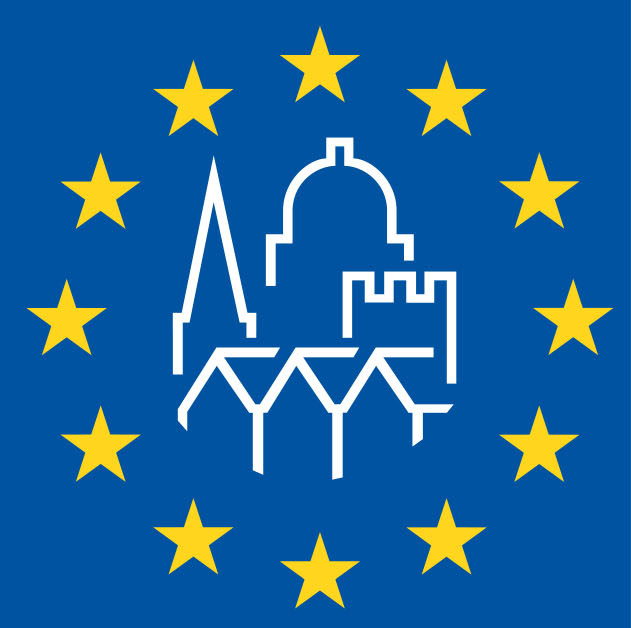 V torek, 4. oktobra, ob 18. uriprireditveni prostor Mestne knjižnice Idrijana zaključno prireditev in podelitev nagrad natečaja Literarnega društva RIS 2016 s tematskim naslovomSPREJEMAM, USTVARJAM, ZAPUŠČAMNastopijo: dijaki Gimnazije Jurija Vege Idrija,Poljanski orgličarjiŽirantki: Romana Kokošar in Lidija KleindienstScenarij: Pavle FenjvešiPovezovalka: Sanja Rejc